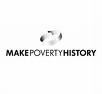 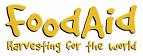 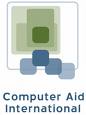 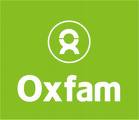 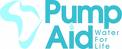 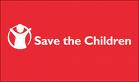 Development projects in LEDCs…Your task is to research and write up details about aid projects in LEDCs.  You must use the following weblinks to help:http://www.oxfam.org.uk/shop/oxfam-unwrapped/animal-lovers/goat-ou9010ml Goat aid in Tanzania!http://www.computeraid.org/our-projects.asp  Computers and IT across the world.http://www.theafricatrust.org/index.php?nav=whatwedo_toilet  The Elephant Toilet http://amigos.org.uk/   Amigos, UKYou need to research and make notes on the following:Name of projectProviderDetails of projectEffect on environmentEffect on economyEffect on peopleHow sustainable is the project?